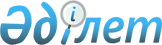 О внесении изменения в постановление Правления Национального Банка Республики Казахстан от 14 июля 2020 года № 86 "Об установлении пределов отклонения курса покупки от курса продажи иностранной валюты за тенге по операциям, проводимым через обменные пункты"Постановление Правления Национального Банка Республики Казахстан от 31 марта 2022 года № 30. Зарегистрировано в Министерстве юстиции Республики Казахстан 8 апреля 2022 года № 27488
      Правление Национального Банка Республики Казахстан ПОСТАНОВЛЯЕТ:
      1. Внести в постановление Правления Национального Банка Республики Казахстан от 14 июля 2020 года № 86 "Об установлении пределов отклонения курса покупки от курса продажи иностранной валюты за тенге по операциям, проводимым через обменные пункты" (зарегистрировано в Реестре государственной регистрации нормативных правовых актов под № 20972) следующее изменение:
      пункт 1 изложить в следующей редакции:
      "1. Установить пределы отклонения курса покупки от курса продажи иностранной валюты за тенге по операциям, проводимым через обменные пункты, для:
      1) доллара США – 15 тенге,
      2) евро – 20 тенге.".
      2. Департаменту наличного денежного обращения (Кажмуратов Ж.Т.) в установленном законодательством Республики Казахстан порядке обеспечить:
      1) совместно с Юридическим департаментом (Касенов А.С.) государственную регистрацию настоящего постановления в Министерстве юстиции Республики Казахстан;
      2) размещение настоящего постановления на официальном интернет-ресурсе Национального Банка Республики Казахстан после его официального опубликования;
      3) в течение десяти рабочих дней после государственной регистрации настоящего постановления представление в Юридический департамент сведений об исполнении мероприятий, предусмотренного подпунктом 2) настоящего пункта.
      3. Контроль за исполнением настоящего постановления возложить на заместителя Председателя Национального Банка Республики Казахстан Вагапова Д.В.
      4. Настоящее постановление вводится в действие со дня его первого официального опубликования.
					© 2012. РГП на ПХВ «Институт законодательства и правовой информации Республики Казахстан» Министерства юстиции Республики Казахстан
				
      Председатель Национального Банка 

Г. Пирматов
